I. DẠNG 1: GIẢI PHƯƠNG TRÌNHBài 1: Giải các phương trình sau:II. DẠNG 2: GIẢI BẤT PHƯƠNG TRÌNHBài 2: Giải các bất phương trình sau và biểu diễn tập nghiệm trên trục sốIII. DẠNG 3: GIẢI BÀI TOÁN BẰNG CÁCH LẬP PHƯƠNG TRÌNHBài 3: Một người đi xe máy từ A đến B với vận tốc 40km/h. Lúc từ B về A, do phải chở hàng nặng nên người đó đi với vận tốc 35km/h. Biết thời gian về nhiều hơn thời gian đi là 30 phút. Tính độ dài quãng đường AB.Bài 4: Một người đi xe máy từ A đến B với vận tốc trung bình 30km/h. Khi đến B người đó nghỉ 20 phút rồi quay trở về A với vận tốc trung bình là 25km/h. Tính quãng đường AB biết rằng thời gian cả đi lẫn về là 5 giờ 50 phút. Bài 5: Một đội sản xuất phải làm 1000 sản phẩm trong 1 thời gian quy định. Nhờ tăng năng suất lao động, mỗi ngày đội làm thêm được 10 sản phẩm so với kế hoạch. Vì vậy chẳng đã làm vượt mức kế hoạch 80 sản phẩm mà còn hoàn thành công việc sớm hơn 2 ngày so với quy định. Tính số sản phẩm mà tổ phải làm 1 ngày theo kế hoạch.Bài 6: Một đội công nhân dự định làm 80 sản phẩm trong một  ngày. Do có cố gắng nên thực tế đội đã làm được 89 sản phẩm trong một  ngày, vì vậy chẳng những xong trước dự định 3 ngày mà còn vượt mức được 39 sản phẩm. Tính số sản phẩm mà đội phải làm theo kế hoạch?IV. HÌNH HỌCBài 7:  Cho ∆ABC nhọn, đường cao BD và CF cắt nhau tại H.a) Chứng minh: ∆ABD  ∆ACE.  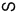 b) Chứng minh: AB.AE = AC.AD và  .Bài 8: Cho ∆ABC vuông ở A, có đường phân giác BD cắt đường cao AH tại K. Biết AB = 15cm, AC = 20cm.Tính BC, AD.     Chứng minh: ∆AHB  ∆CAB.Chứng minh: BH.BD = BK.BA------------------------------Chúc con ôn tập tốt!------------------------------TRƯỜNG THCS GIA THỤYTỔ TOÁN -LÝĐỀ CƯƠNG  ÔN TẬP THI LẠI - MÔN TOÁN 8NĂM HỌC: 2020 - 202131 – 13x = 6 – 8x4(x + 5) – 24 = 2x – 7x(2x – 2) – 3x2 + 8x = 0x(x – 5) – x2 = -8(x – 3)(5x + 8 ) + x2 – 9 = 0                 3(x2 – 2x + 12) – 3x(x – 5) = 0 |x + 3| = 6x – 55x – 8 < 3                      -3x + 6 > 10                   6 – 9x  4 – 10x             2x + 3 < 6 – (3 – 4x)(x – 2)(x + 2) ≥ x(x – 4)         BGH  duyệtTổ trưởng CMNgười ra đề cươngPhạm Thị Hải Vân Trần Thị HảiVũ Thanh Hoài